Publicado en España el 20/12/2019 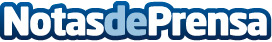 Ibéricos Covap presenta Luxury Collection 2019, su edición limitada para estas NavidadesIbéricos COVAP lanza Luxury Collection 2019, la más alta Selección de bellota 100% Ibérica con cinco packs exclusivos de productos procedentes de cerdos criados en libertad en la dehesa de los PedrochesDatos de contacto:Ibéricos CovapLa Cooperativa Ganadera del Valle de Los Pedroches (COVAP) se fundó en 1959 en Pozoblanco, Córdoba, y a lo largo de su historia,(0034) 957 271 728Nota de prensa publicada en: https://www.notasdeprensa.es/ibericos-covap-presenta-luxury-collection-2019 Categorias: Nacional Nutrición Gastronomía Sociedad http://www.notasdeprensa.es